1ère Comité de PilotageVillage des Sciences La Seyne sur Mer 2018 - VdSvendredi 27 avril 20178 – 10h00 // 11h30 – Hôtel de Ville de La Seyne sur MerEn présence de : Patrick Abellard, Université de ToulonCaroline Maire, Lycée Hôtelier AS Pic de ToulonJuliane Clémenceau, Planète Sciences MéditerranéeDominique Taylor, ASTS PacaNicolas Emmanuelli, InsermPatricia Gontier, IfremerErick Buffier, IfremerCéline Heyndrickx, CNRS – DT INSUMalika Oudia, CNRS – DT INSUVincent Bertin, CNRS – CPPMMagali Damoiseaux, CNRS – CPPMMaïté Vainguer, Mer NatureMarie-Christine Sarr, Amicale Laïque L Canot, Mer NatureSébastien Caron, SOPTOMMorgane Dellaca Minot, Petits débrouillards PACA, antenne 83Sarah Hatimi, Surfrider Fondation EuropeFanny Alerto, Surfrider Fondation EuropeNadine Marchandé, DRRT PACAMarc Bazzucchi, Ville La Seyne sur MerLénaïc Fondrevelle, Gulliver1/ Fête de la Science 2018Dates, cadre national/régional (thématiques et axes com.), procédures inscriptionsDates FdS 2018 : du 6 au 14 octobreVillage La Seyne : vendredi 5 (journée scolaire), samedi 6 et dimanche 7 (journées tout public)Thématiques : Idées reçues et fake news (nationale)Science et changement climatique (régionale)Il semble que la thématique nationale soit mieux accueillie par un plus grand nombre de partenaires que la thématique régionale.Inscriptions : OpenAgenda (Fête de la Science 2018 – PACA) avant le 25 mai 2018https://openagenda.com/fetedelascience2018_pacaVos fiches OpenAgenda : Deux fiches chapeau 8e Village des Sciences La Seyne seront mises en place. L’une pour le vendredi 5 octobre (Village Scolaire), l’autre pour les 6 et 7 octobre (Village Tout public). Vos fiches stands / actions seront toutes reliées à ces 2 fiches chapeau. Veiller à dupliquer vos fiches (cf infra) : l’un pour le Village Scolaire, l’autre pour le Village Grand Public. Pour le lieu de votre stand sur vos fiches, merci de choisir « 8e Village des Sciences de La Seyne sur Mer »A minima, pour chacun de vos stands, une fiche scolaire ET une fiche Grand public (possibilité de dupliquer en un clic la première fiche créée et ainsi modifier uniquement quelques infos (public, dates, horaires) sur la fiche dupliquée). Lorsque votre première fiche est créée : 1 / Cliquer sur la flèche Actions pour ouvrir le menu défilant2/ Cliquer sur Dupliquer3/ Votre seconde fiche est en route, strictement identique à la première. Procéder aux adaptations et créer votre nouvel événement. 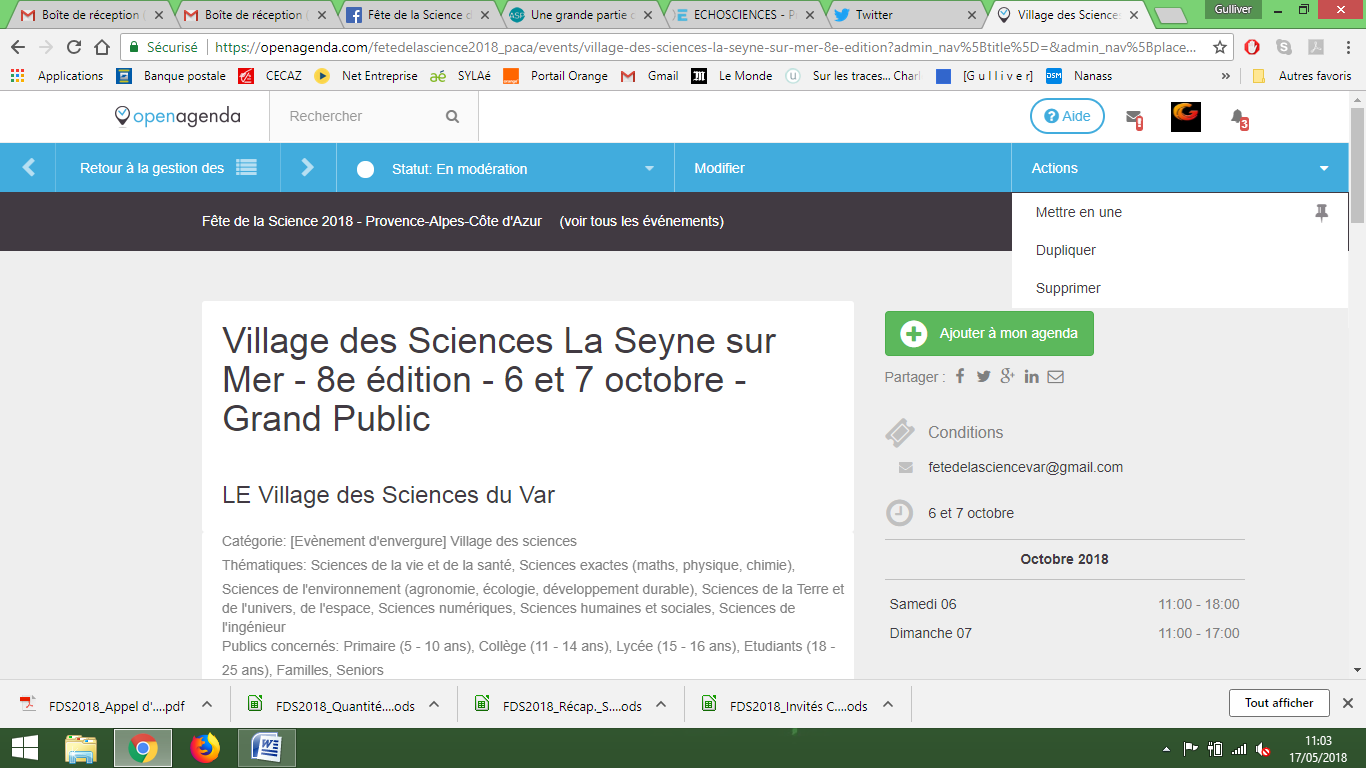 Fiches scolaires : réservations à fetedelasciencevar@gmail.com Penser à télécharger une image sur chacune de vos fichesDans vos fiches, notamment grand public, penser à mettre en avant Idées reçues et/ou science et changements climatiques. 2/ Village 2018 : retour rapide sur 2017, points à améliorer issus du bilan 2017Qques extraits du bilan 2017Manque de moyens humains sur certains stands, certains stands trop petitsDemande des visiteurs de point boisson / petite restauration éventuelleAméliorer la convivialitéProjet et réponses 2018 : Pour ce dernier point, les repas seront pris en charge vendredi / samedi / dimanche midi par Gulliver. Attention à l’organisation de ces repas samedis et dimanches, Village ouvert en continuDans la mesure du possible, au moins deux animateurs / scientifiques par standLe Village sera dans un grand barnum unique : prévoir de quoi habiller les grilles qui permettront de créer les espaces au sein du barnum unique. Le barnum sera visité lors de la prochaine réunion. Il est proposé au Lycée AS Pic de voir la possibilité d’ouvrir un stand boisson / petite restauration dont les bénéfices alimenteraient l’association des étudiants (utilisés notamment pour les voyages collectifs d’étude des étudiants)L’ASTS PACA propose une mise en contact avec les responsables du Bac Pro Lycée Coudoulière pour renforcer l’accueil et/ou mobiliser des jeunes sur d’autres missions, notamment communication digitale live ( ?).3/ Tour de tableLes partenaires /stands du Village 2018 : Université de Toulon : plusieurs chercheurs seront présents pendant les 3 joursPlanète Sciences Méditerranée : sensibilisation au moustique tigre, liens avec le changement climatiqueASTS PACA : Jeu géant « Merveilles sous les mers », Conférence Science au Féminin « Quelle juste place pour les femmes dans la recherche »Inserm : expo Climat et santé, centre immunologie – cellules souches présents pour la journée des scolaires. Métiers des sciencesIfremer : présent 3 jours. Proposition d’expo extérieure « Le climat change, l’océan aussi » pour teaser le Village et créer un parcours depuis le Parc jusqu’à Esplanade Marine. Métiers des Sciences, DRH présenteSurfrider Fondation : qualité de l’eau de baignade. Vérifie la possibilité d’être présents 3 jours. CNRS – DT INSU : observer les paramètres de l’océanCNRS – CPPM : programme KM3net, à la croisée des 2 infinis, de l’univers à la matière. Présence d’Orange souhaitée pour parcours InovaScience. + Art et science ? : projet en cours au lycée Beaussier et Langevin. Présentation sur Village ? Mer Nature : agriculture / agroforesterie en lien avec le climatSOPTOM : tortues, serpents varois et idées reçuesPetits Débrouillards PACA : fonte des glaces et montée des eauxCollège La Marquisanne : présents 3 jours, pas plus d’infos pour l’instantObservatoire antarés : pas de retour, probablement présents 3 joursInfos obtenues après réunionStand Association S’Pece : biodiversité locale et idées reçuesStand Gulliver (sous réserve) : évolution du vivant, origine et évolution de l’Homme, idées reçues et biais cognitifs La Main à la Pâte – Centre du Var : exposition de travaux d’élèves, la démarche d’investigation4/ Autre Prochaine réunion le 22 mai 2018 à partir de 10h00 en Mairie de La Seyne sur Mer. Organisation de l’espace chapiteau unique : visite collective du Barnum à 11h30Inauguration du Village envisagée le vendredi 5 à partir de 11h30 (visite du Village en présence des scolaires jusqu’à 12h15 – temps protocolaire en présence de l’ensemble des acteurs du Village et invitation à TOUS les acteurs varois – buffet déjeunatoire)Voir les horaires pour le samedi 6 octobre. Décalage (ouverture plus tardive et fermeture plus tardive 11h00 – 18h30 en lieu en place de 10h00 – 17h30 les années précédentes)Mise en place du programme des animations. Merci de nous faire vos propositions d’animations. Nous pourrons intégrer dans l’organisation spatiale du barnum une « place centrale » qui pourra être laissée à disposition des partenaires pour valorisation ponctuelle (de 10 à 30 minutes) de leurs animations  / expériences autour des idées reçues et/ou du changement climatique. Pour les scolaires, il est envisagé le vendredi après-midi un débat animé à destination des lycées (pour rappel, l’Inserm PACA Corse met à disposition une enveloppe financière pour le déplacement de classes de lycées)Samedi / dimanche : parcours Inovascience ? Rencontres rapides Familles / chercheurs ? Stand réseaux et EchoSciences PACA ? Table ronde Science au Féminin ASTS PACA ? AutresCommunicationUne page Facebook Fête de la Science dans le Var a été créée il y a quelques jours. @fetedelasciencevarNous l’utiliserons plus activement à compter de fin août 2018.Vous pouvez d’ores et déjà liker la page pour vous y abonner et inviter sur la page vos communautés.Plus nous serons nombreux sur cette page, meilleure sera la visibilité des événements FdS dans le Var auprès des Internautes à partir de septembre…Nous y communiquerons en particulier autour des Idées reçues et des sciences et changement climatique. 